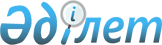 О внесении изменений в решение акима Юбилейного сельского округа района Шал акына Северо-Казахстанской области от 8 октября 2010 года №7 "О присвоении наименований составным частям населенных пунктов Юбилейного сельского округа района Шал акына"Решение акима Юбилейного сельского округа района Шал акына Северо-Казахстанской области от 3 февраля 2021 года № 2. Зарегистрировано Департаментом юстиции Северо-Казахстанской области 4 февраля 2021 года № 7114
      В соответствии с подпунктом 4) статьи 14 Закона Республики Казахстан от 8 декабря 1993 года "Об административно-территориальном устройстве Республики Казахстан", статьей 26 Закона Республики Казахстан от 6 апреля 2016 года "О правовых актах", статьей 37 Закона Республики Казахстан от 23 января 2001 года "О местном государственном управлении и самоуправлении в Республике Казахстан", аким Юбилейного сельского округа РЕШИЛ:
      1. Внести в решение акима Юбилейного сельского округа района Шал акына Северо-Казахстанской области "О присвоении наименований составным частям населенных пунктов Юбилейного сельского округа района Шал акына" от 8 октября 2010 года № 7 (опубликовано 9 ноября 2010 года в районных газетах "Парыз", "Новатор", зарегистрировано в Реестре государственной регистрации нормативных правовых актов под № 13-14-110) следующие изменения:
      в реквизитах и по всему тексту решения на государственном языке слова "селолық", "селосы" заменить соответственно словами "ауылдық", "ауылы";
      реквизиты и текст решения на русском языке оставить без изменения.
      2. Контроль за исполнением настоящего решения оставляю за собой.
      3. Настоящее решение вводится в действие по истечении десяти календарных дней после дня его первого официального опубликования.
					© 2012. РГП на ПХВ «Институт законодательства и правовой информации Республики Казахстан» Министерства юстиции Республики Казахстан
				
      Аким сельского округа

Б. Шекенов
